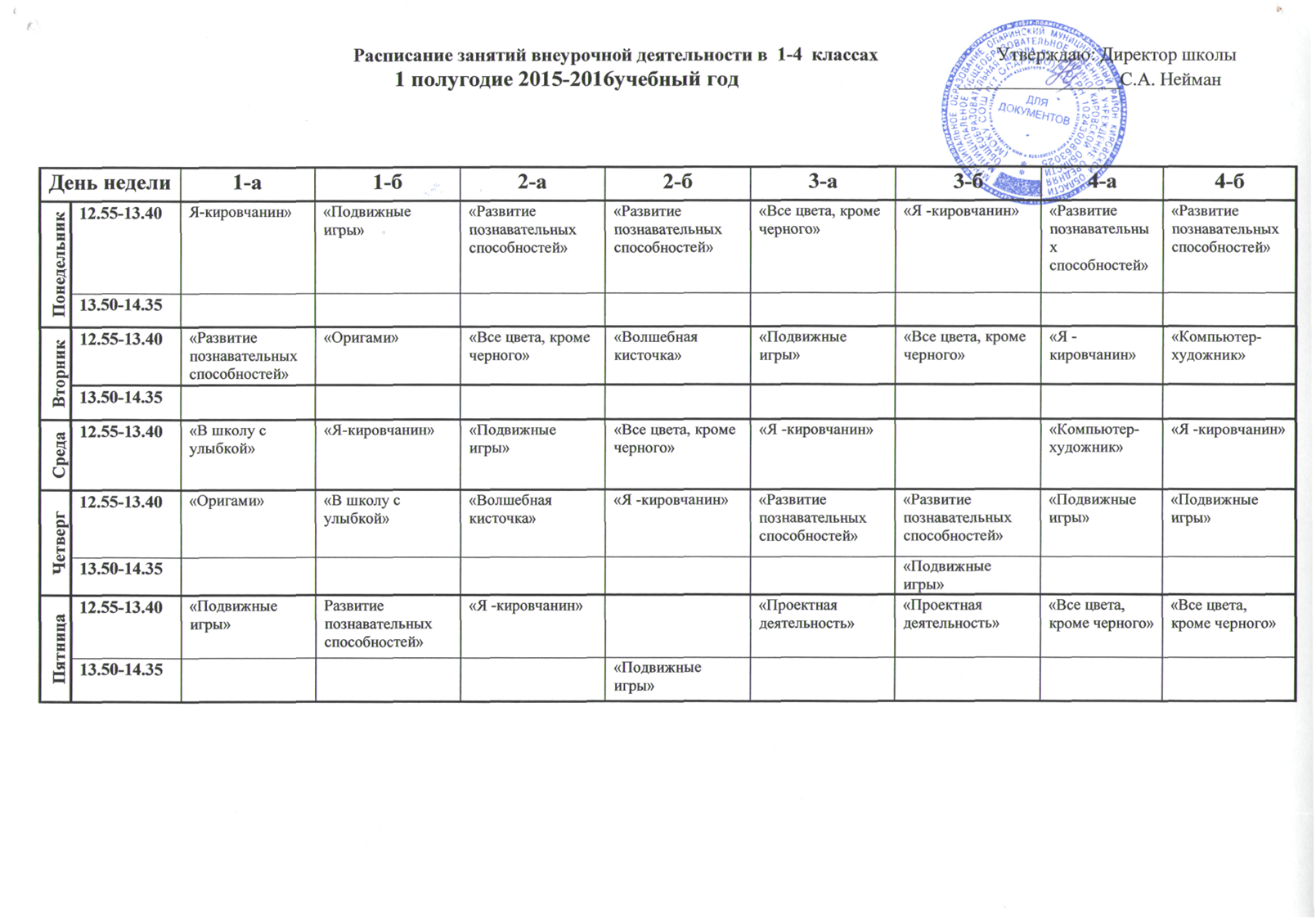 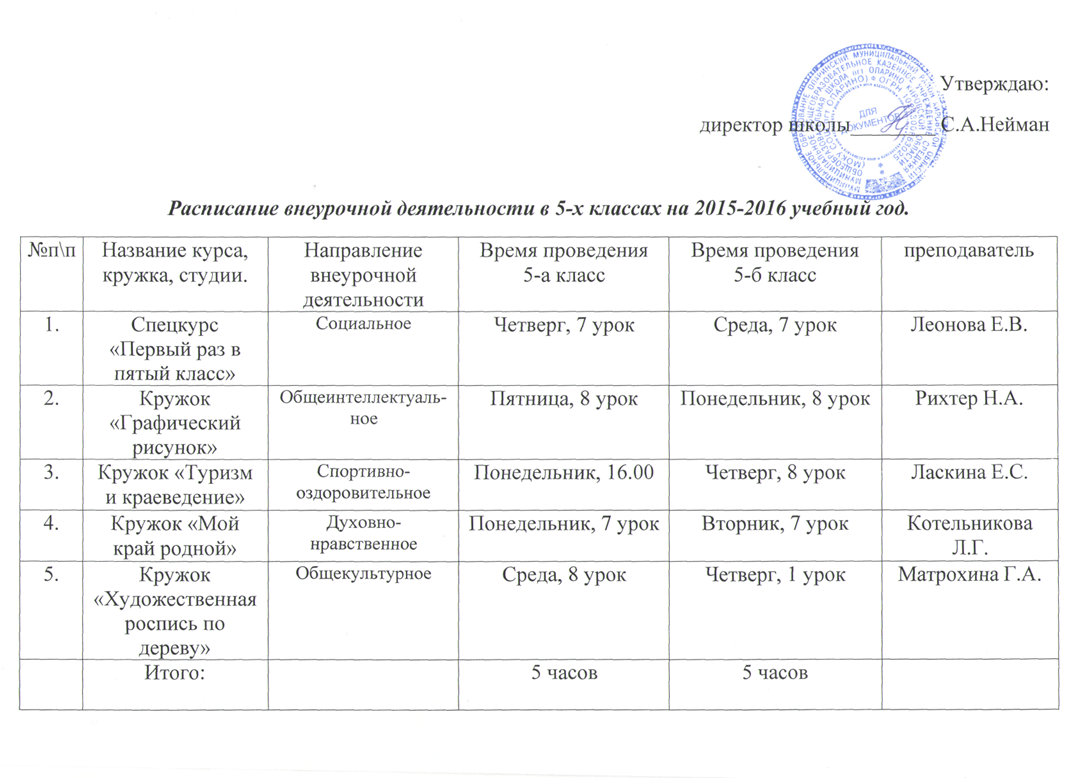 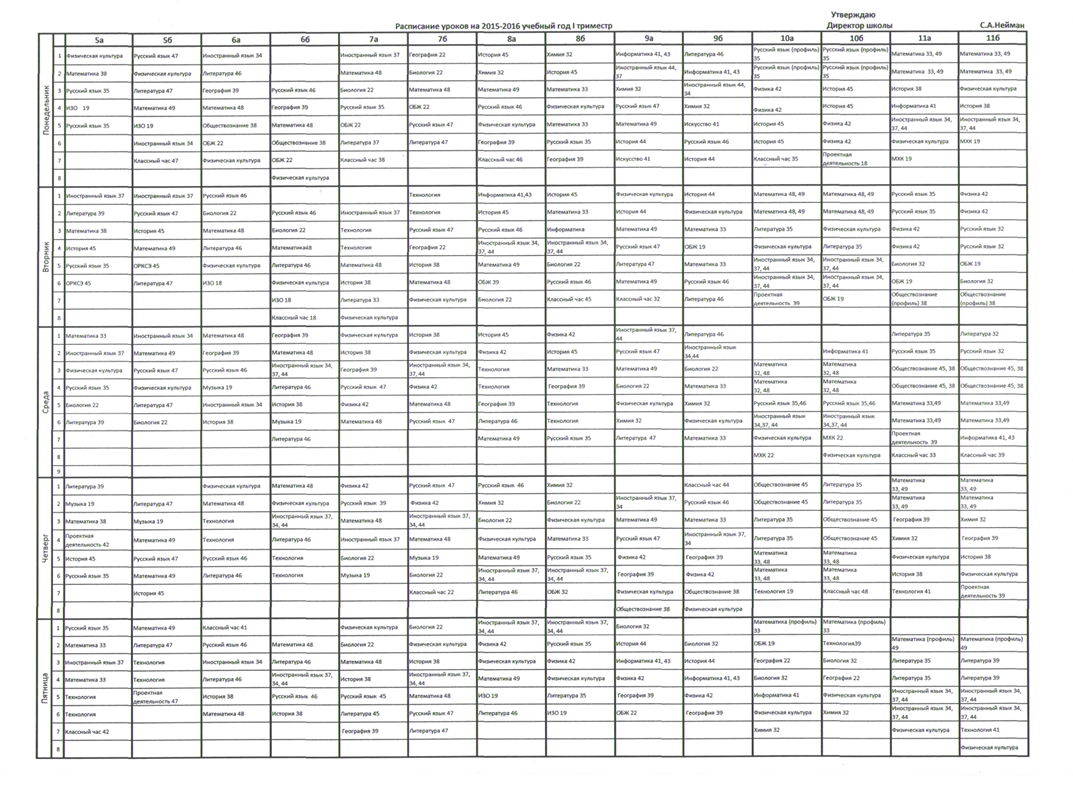 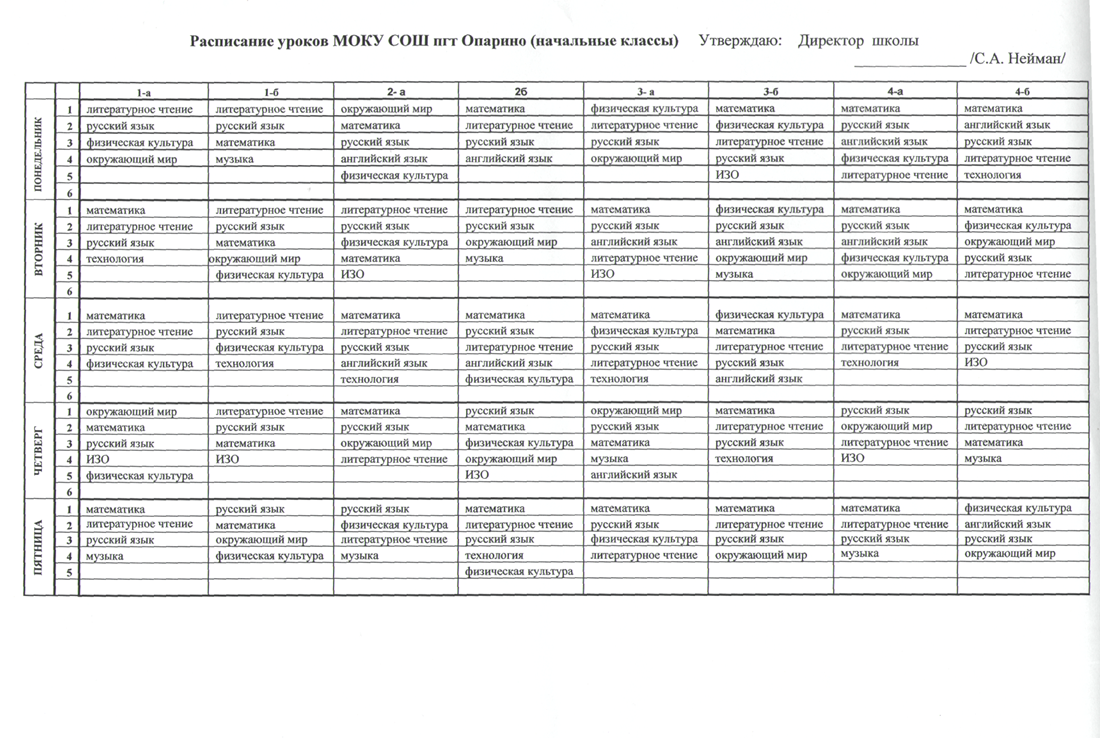 МОКУ СОШ пгт ОпариноМОКУ СОШ пгт ОпариноМОКУ СОШ пгт ОпариноМОКУ СОШ пгт ОпариноМОКУ СОШ пгт ОпариноУтверждаюДиректор школы            С.А.НейманРасписание дополнительного образованияРасписание дополнительного образованияРасписание дополнительного образованияРасписание дополнительного образованияРасписание дополнительного образованияУтверждаюДиректор школы            С.А.Нейман2015-2016 учебный год2015-2016 учебный год2015-2016 учебный год2015-2016 учебный год2015-2016 учебный годУтверждаюДиректор школы            С.А.Нейман№ПредметУчительКлассНазвание курсаМесто в расписанииРусский зык и литератураШаронова Л.И.11бК ЕГЭ шаг за шагомПонедельник 7,8  урокРусский языкУчайкина Т.Н.11аГоворим и пишем правильноЧетверг, 8урокРусский языкУчайкина Т.Н.10Говорим и пишем правильноСреда, 8 урокРусский языкШапарова О.А.10Русский язык: от теории к практикеВторник,8 урокРусский языкШапарова О.А.9Развитие речиПятница,16.00 Русский язык Слободина Н.И.9Развиваем дар словаПонедельник ,8 урокМатематикаСанникова Л.А.9Избранные вопросы математикиПонедельник ,8 урокМатематикаДубровская В.В.10За страницами школьного учебникаЧетверг 8 урокМатематика Козлова Л.А.9Избранные вопросы математикиПятница,7 урокМатематикаЗубрицкая И.Н.6За страницами школьного учебникаПятница,7 урокФизикаЗемцова Г.Л.10Физика в тестах и задачах Понедельник ,8 урокФизикаЗемцова Г.Л.11Физика в тестах и задачах Вторник,7 урокХимия, биологияПупова Н.П.10Биология и жизнь Среда,16.00Химия, биологияПупова Н.П.11Биология и жизньЧетверг 8 урокХимия биологияПупова Н.П.9Химия вокруг насСреда, 8 урокБбиологияПупова Н.П.9За страницами учебника биологииВторник,8 урокОбществознаниеКотельникова Л.Г.11Экономика и правоПонедельник ,8 урокОбществознание, историяКотельникова Л.Г. 10Экономика и правоВторник,8 урокОбществознаниеЕлькина И.А.11Экономика и правоВторник,8 урокОбществознаниеЕлькина И.А.9Подросток и законЧетверг, 9урок ИсторияЕлькина И.А.11Россия в мировой цивилизацииПятница, 16.00ИсторияКузнецова Е.П.9Яркие страницы Российской историиВторник,8 урокТехнологияНаговицына С.А.6-8Своими рукамиСреда,  7 урокИскусствоРихтер Н.А.6-8Развитие вокальных способностейПонедельник, 16.00ТехнологияКотельников И.Г.6-8Очумелые ручкиСреда,  7 урокПредпрофильная подготовкаЛеонова Е.В.9«Моё призвание»Среда , 8 урок